Podróżujemy po lądzieDzień dobry,ciekawość świata najlepiej zaspokoić, wybierając się w podróż. W drogę wyruszamy samochodem, pociągiem, statkiem lub samolotem - dzięki rozwojowi techniki maszyny te stały się dla nas powszechne. Ale nie zapominajmy o równie ekscytujących wycieczkach pieszych i rowerowych. Oraz o tym, że siedząc w wygodnym fotelu i po prostu czytając, także można zwiedzać odległe krainy.Oblicz działania, następnie ułóż wyniki rosnąco i odczytaj hasło na dziśHasło:……………………………………………………………………….1. Podróżujemy po lądzieZastanów się i odpowiedz sobie na pytania. Jak myśliszCo to znaczy transport?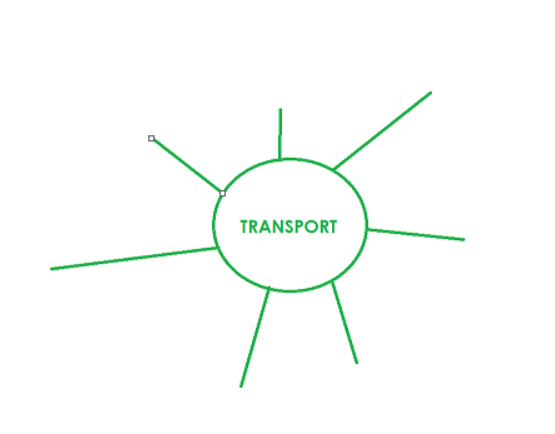 Co mogą przewozić środki transportu?Do czego są nam potrzebne środki transportu?Dlaczego środki transportu są tak ważne dla ludzi?Co by było, gdyby nie było samochodu, autobusu, pociągu?Jaka jest Twoja najciekawsza podróż? W jaki sposób poruszał się pojazd, którym podróżowałaś? Jak czułaś się podczas podróży?Co robiłaś, żeby nie było Ci nudno w czasie podróży?Otwórz podręcznik na stronie 64 i przeczytaj opowiadanie o podróżach ducha pociągowego.Wyszukaj w tekście rodzaje pociągów, którymi chciał podróżować duch, napisz w zeszycie informacje o tych pociągach. Np.Pociąg osobowy- przeznaczony jest do przewozu osób i bagażu, a także przesyłek (np. pocztowych)Wykonaj ćwiczenie1 na stronie 72 (ćwiczenia) Jakie zawody związane są z transportem kolejowym? Czy znasz takie zawody? dróżnikkolejarzzawiadowca stacjikonduktormaszynistaJedzie pociąg z daleka- przeczytaj tekst w ćwiczeniu 2 na str. 72 (ćwiczenia) i oznacz wagony zgodnie z informacjami tam zawartymi.  Ćwiczenie 3, str. 72: Jak korzystać z komunikacji publicznej? Zapoznaj się z rozkładem jazdy i odpowiedz na pytania Odpowiedzi zapisz w zeszycie.2. Planowanie podróżyPociąg podmiejski przejeżdża trasę z Zielonki do Warszawy-Rembertów w ciągu pół godziny. O której godzinie należy wyjechać z Zielonki, aby zdążyć na godzinę 8.00 do szkoły w Rembertowie, jeśli dojście z dworca do szkoły zajmuje 10 minut.Napisz odpowiedź w zeszycie i rozwiązanie prześlij do folderu: Planowanie podróży.Aby podróżować pociągiem, musimy udać się do kasy i kupić bilet. W ćwiczeniu 4 na str. 73 uzupełnij dialog z kasjerką. Pamiętaj o formach grzecznościowych.Współcześnie w organizacji podróży pomagają nam liczne aplikacje dostępne w Internecie. Dzięki nim będąc w nowym mieście łatwo możemy sprawdzić jaka linią autobusu (różne linie mają różne numery) i o której dostaniemy się w wybrane miejsce. Oto przykład aplikacji, która pozwala na wyszukiwanie rozkładu jazdy autobusów w Krakowie:  JAK DOJADE KRAKÓW 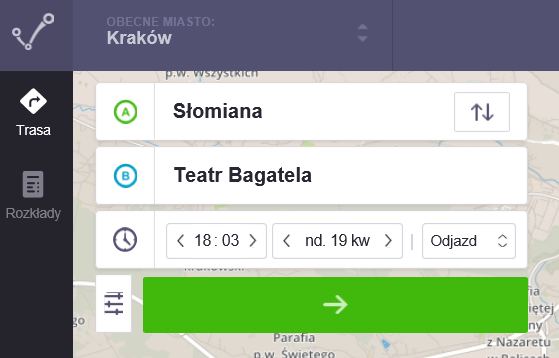 Wystarczy wpisać A: miejsce, z którego wyruszamy, B: miejsce, do którego chcemy dotrzeć, a następnie datę i godzinę, a aplikacja wskaże nam numer autobusu/tramwaju oraz godzinę odjazdu: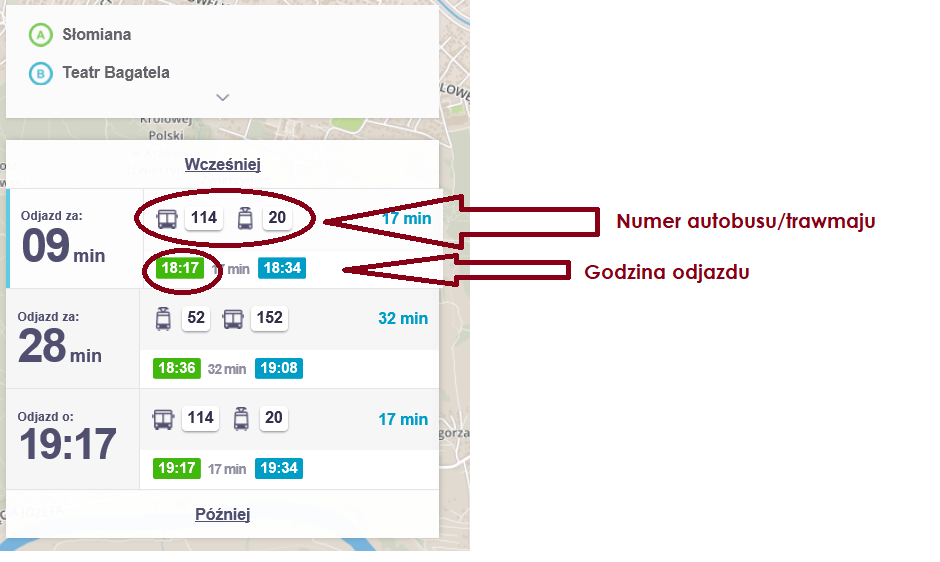 SPRÓBUJ SAM!Wyobraź sobie, że jesteś w Krakowie i stoisz na przystanku Dworzec Główny Zachód, a potrzebujesz dostać się do przystanku o nazwie: Uniwersytet Jagielloński. Dane do wyszukiwania w aplikacji: JAK DOJADE KRAKÓWA: Dworzec Główny ZachódB: Uniwersytet JagiellońskiGodzina: 15.30Dzień: Czwartek, 23.04Czy już wiesz, jakim autobusem/tramwajem możesz tam dojechać?3. Transport drogowyOtwórz podręcznik na stronie 63 i dowiedz się więcej na temat transportu lądowego. Na podstawie informacji z podręcznika, a także dodatkowych, które znajdziesz w dostępnych źródłach (książki, czasopisma, Internet)  napisz w punktach jakie są zalety transportu samochodowego i kolejowego, a jakie są jego wady.  11. Czy, czym i dlaczego musimy jechać? 4. Rusz głową. Ćwiczenia matematyczneĆwiczenia str. 40, zadanie 4,5,6,7 oraz 41 zadanie 1,2,3,4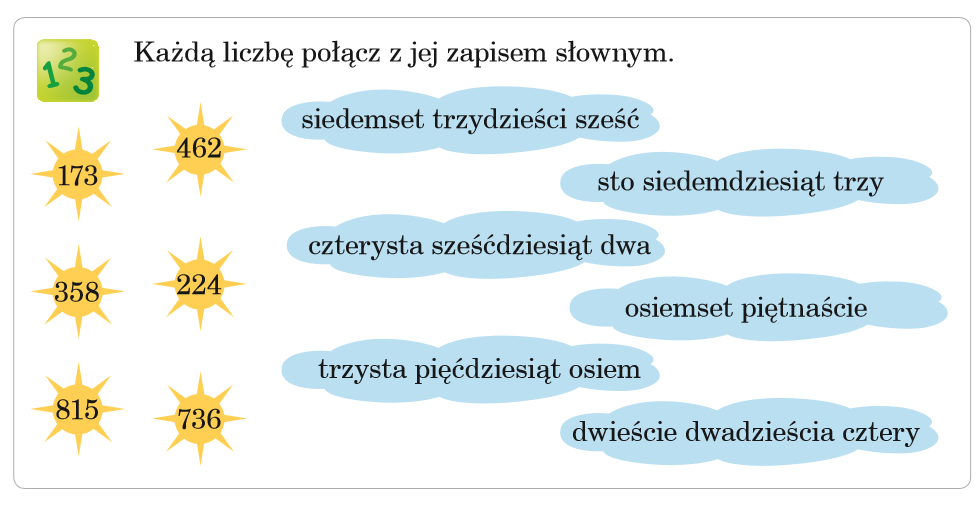 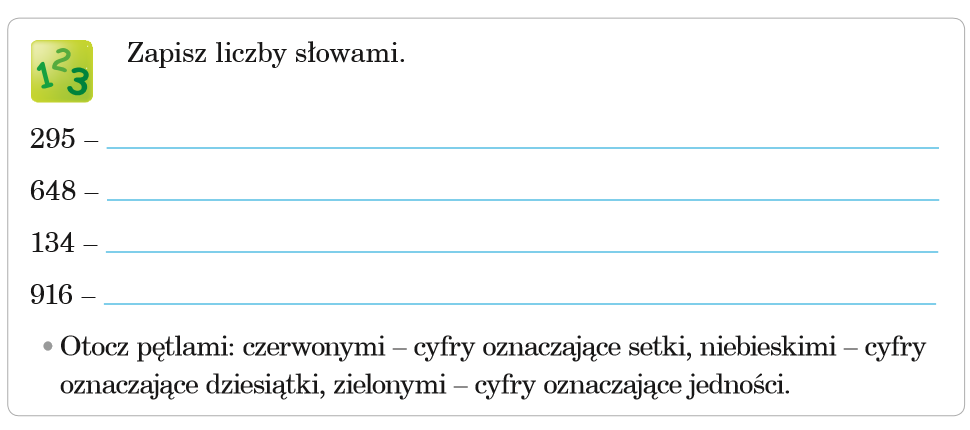 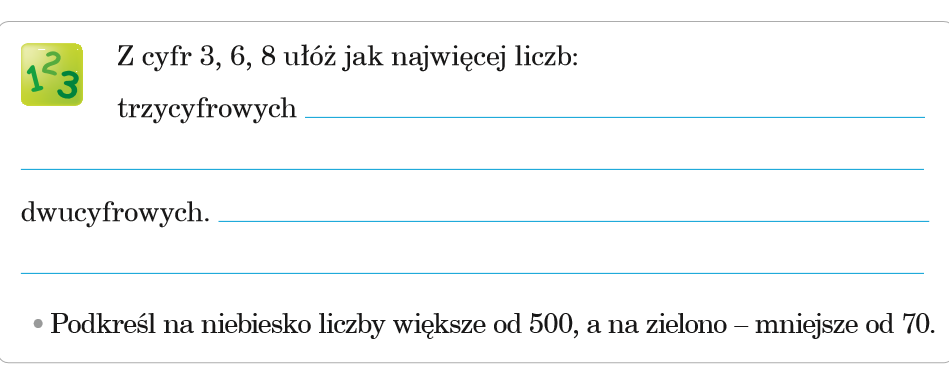 4. Gimnastyka!Czas na relaks i codzienną dawkę ruchu  Zapraszam na krótką GIMNASTYKĘ!5. Robótki ręczneNa popołudniowa nudę mam dla Ciebie projekt modelu krakowskiego tramwaju 105N do samodzielnego złożenia. Wystarczy go wydrukować i wyciąć. Baw się dobrze i dajcie znać, czy Wam się udało6. Savoir-vivre: W tramwaju, autobusie i pociąguCzy wiesz co to: Savoir-vivre?Savoir-vivre (fr. savoir – wiedzieć, vivre – żyć; „znajomość życia”) – ogłada, dobre maniery, bon-ton, konwenans towarzyski, znajomość obowiązujących zwyczajów, form towarzyskich i reguł grzeczności funkcjonujących w danej grupie.Zapraszam na krótki FILMChcesz dowiedzieć się więcej aa temat kulturalnego zachowania w pociągu? Zajrzyj do KODEKSU KULTURALNEGO PORÓŻOWANIA PKP, który znajdziesz: TUTAJ:
Dobrego dnia!B.D.291+8so471+6żo246+3Spo520+8nia607+2na304+5by724+5lą500+40wa833+3dzie425+2dró382+4poNAZWA PRZYSTANKUGODZINY ODJAZDUGODZINY ODJAZDUGODZINY ODJAZDUGODZINY ODJAZDUGODZINY ODJAZDUGODZINY ODJAZDUGODZINY ODJAZDUZielonka5.406.006.206.407.007.208.00Zielonka Bankowa5.556.156.356.557.157.358.15Warszawa Rembertów5.106.306.507.107.307.508.30SYTUACJAŚRODEK TRANSPORTUTransport chorej osoby do szpitalaWycieczka turysty na szczyt góryPrzewóz paliwa na stację benzynowąKlasowa wycieczka w góryDojazd do pożaru i wypadkuTransport pomarańczy do PolskiPrzewóz mebli z fabryki do sklepuDojazd na interwencję służb pilnujących bezpieczeństwa i porządku publicznego